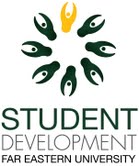 ACKNOWLDGEMENT RECEIPTDate: _________________I received the amount of ____________________________________________ (Php_________) from (Name of the Organization) as ______________________________________________________________________________________________.						__________________________________________						RECIPIENT’S SIGNATURE OVER PRINTED NAME						Contact #: __________________________________---------------------------------------------------------------------------------------------------------------------------------------ACKNOWLDGEMENT RECEIPTDate: _________________I received the amount of ____________________________________________ (Php_________) from (Name of the Organization) as ______________________________________________________________________________________________.						__________________________________________						RECIPIENT’S SIGNATURE OVER PRINTED NAME						Contact #: __________________________________